ПРОЕКТ РЕШЕНИЯ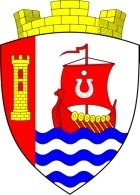 МУНИЦИПАЛЬНОЕ ОБРАЗОВАНИЕСВЕРДЛОВСКОЕ ГОРОДСКОЕ ПОСЕЛЕНИЕВСЕВОЛОЖСКОГО МУНИЦИПАЛЬНОГО РАЙОНАЛЕНИНГРАДСКОЙ ОБЛАСТИСОВЕТ ДЕПУТАТОВРЕШЕНИЕ«	» 		 2016 года № _____	                          городской поселок имени СвердловаВ соответствии с Федеральным законом от 21 декабря 2001 года № 178-ФЗ «О приватизации государственного и муниципального имущества», Федеральным законом от 06 октября 2003 № 131-ФЗ «Об общих принципах организации местного самоуправления в Российской Федерации», Федеральным законом от 24 июля 2007 года № 209-ФЗ «О развитии малого и среднего предпринимательства в Российской Федерации», Федеральным законом от 22 июля 2008 года № 159-ФЗ «Об особенностях отчуждения недвижимого имущества, находящегося в государственной собственности субъектов Российской Федерации или в муниципальной собственности и арендуемого субъектами малого и среднего предпринимательства и о внесении изменений в отдельные законодательные акты Российской Федерации», в целях совершенствования системы государственно-общественной имущественной поддержки субъектам малого и среднего предпринимательства на территории муниципального образования «Свердловское городское поселение» Всеволожского муниципального района Ленинградской области, руководствуясь Уставом муниципального образования «Свердловское городское поселение» Всеволожского муниципального района Ленинградской области, совет депутатов муниципального образования «Свердловское городское поселение» Всеволожского муниципального района Ленинградской области (далее также – совет депутатов) РЕШИЛ:1. Утвердить Положение о порядке формирования, ведения и опубликования перечня муниципального имущества, находящегося в собственности муниципального образования «Свердловское городское поселение» Всеволожского муниципального района Ленинградской области и свободного от прав третьих лиц (за исключением имущественных прав субъектов малого и среднего предпринимательства), предназначенного для передачи во владение и(или) в пользование на долгосрочной основе субъектам малого и среднего предпринимательства и организациям, образующим инфраструктуру поддержки субъектов малого и среднего предпринимательства, порядке и условиях предоставления в аренду муниципального имущества, находящегося в собственности муниципального образования «Свердловское городское поселение» Всеволожского муниципального района Ленинградской области, включенного в перечень муниципального имущества, находящегося в собственности муниципального образования «Свердловское городское поселение» Всеволожского муниципального района Ленинградской области и свободного от прав третьих лиц (за исключением имущественных прав субъектов малого и среднего предпринимательства), предназначенного для передачи во владение и(или) в пользование на долгосрочной основе субъектам малого и среднего предпринимательства и организациям, образующим инфраструктуру поддержки субъектов малого и среднего предпринимательства (далее также – Положение) согласно приложению к настоящему решению.2. Администрации муниципального образования «Свердловское городское поселение» Всеволожского муниципального района Ленинградской области:а) обеспечить формирование, ведение и опубликование перечня муниципального имущества, находящегося в собственности муниципального образования «Свердловское городское поселение» Всеволожского муниципального района Ленинградской области и свободного от прав третьих лиц (за исключением имущественных прав субъектов малого и среднего предпринимательства), предназначенного для передачи во владение и (или) в пользование на долгосрочной основе субъектам малого и среднего предпринимательства и организациям, образующим инфраструктуру поддержки субъектов малого и среднего предпринимательства;б) разработать необходимые правовые акты, с целью реализации норм, установленных Положением согласно приложению к настоящему решению.3. Настоящее решение подлежит официальному опубликованию в газете «Всеволожские вести» (приложение «Невский берег») и размещению на официальном представительстве муниципального образования «Свердловское городское поселение» Всеволожского муниципального района Ленинградской области в информационно – телекоммуникационной сети «Интернет» по адресу: www.sverdlovo-adm.ru.4. Настоящее решение вступает в силу со дня его официального опубликования.5. Контроль за исполнением настоящего решения возложить на главу администрации муниципального образования «Свердловское городское поселение» Всеволожского муниципального района Ленинградской области.Глава МО «Свердловское городское поселение»                                           М.М. Кузнецова          Приложениек решению совета депутатов МО«Свердловское городское поселение»«____» _________ 2016 г. № _____	Положение о порядке формирования, ведения и обязательного опубликования перечня муниципального имущества муниципального образования «Свердловское городское поселение» Всеволожского муниципального района Ленинградской области, свободного от прав третьих лиц (за исключением имущественных прав субъектов малого и среднего предпринимательства), предназначенного для передачи во владение и (или) в пользование на долгосрочной основе субъектам малого и среднего предпринимательства и организациям, образующим инфраструктуру поддержки субъектов малого и среднего предпринимательства1. Общие положения1.1. Настоящее Положение определяет порядок формирования, ведения и обязательного опубликования перечня муниципального имущества муниципального образования «Свердловское городское поселение» Всеволожского муниципального района Ленинградской области свободного от прав третьих лиц (за исключением имущественных прав субъектов малого и среднего предпринимательства), предназначенного для передачи во владение и (или) в пользование на долгосрочной основе субъектам малого и среднего предпринимательства и организациям, образующим инфраструктуру поддержки субъектов малого и среднего предпринимательства (далее - Перечень), а также порядок и условия предоставления в аренду муниципального имущества муниципального образования «Свердловское городское поселение» Всеволожского муниципального района Ленинградской области (далее – МО «Свердловское городское поселение»), включенного в Перечень.1.2. К категории субъектов малого и среднего предпринимательства относятся хозяйствующие субъекты (юридические лица и индивидуальные предприниматели), отнесенные в соответствии с условиями, установленными Федеральным законом от 24 июля 2007 года № 209-ФЗ «О развитии малого и среднего предпринимательства в Российской Федерации».1.3. Объектами Перечня являются нежилые здания, строения, сооружения и нежилые помещения, находящиеся в собственности МО «Свердловское городское поселение» (далее также – Объекты).1.4. Муниципальное имущество, включенное в Перечень, может быть использовано только в целях предоставления его во владение и(или) в пользование на долгосрочной основе субъектам малого и среднего предпринимательства и организациям, образующим инфраструктуру поддержки субъектов малого и среднего предпринимательства (далее – Субъект).1.5. Муниципальное имущество, включенное в Перечень, должно использоваться по целевому назначению.1.6. Запрещаются продажа переданного субъектам малого и среднего предпринимательства и организациям, образующим инфраструктуру поддержки субъектов малого и среднего предпринимательства, имущества, переуступка прав пользования им, передача прав пользования им в залог и внесение прав пользования таким имуществом в уставный капитал любых других субъектов хозяйственной деятельности, за исключением возмездного отчуждения такого имущества в собственность субъектов малого и среднего предпринимательства в соответствии с частью 2.1 статьи 9 Федерального закона от 22 июля 2008 года № 159-ФЗ «Об особенностях отчуждения недвижимого имущества, находящегося в государственной собственности субъектов Российской Федерации или в муниципальной собственности и арендуемого субъектами малого и среднего предпринимательства, и о внесении изменений в отдельные законодательные акты Российской Федерации».1.7. Сведения, содержащиеся в Перечне, являются открытыми и общедоступными. 2. Порядок формирования и ведения и обязательного опубликования Перечня 2.1. Муниципальное имущество, включаемое в Перечень, должно находиться в собственности МО «Свердловское городское поселение» и свободным от прав третьих лиц (за исключением имущественных прав субъектов малого и среднего предпринимательства), кроме следующих случаев:а) на рассмотрении уполномоченного органа администрации МО «Свердловское городское поселение», уполномоченного на осуществление функций по приватизации имущества, находящегося в собственности МО «Свердловское городское поселение», находится заявление арендатора указанного имущества о его соответствии условиям отнесения к категориям субъектов малого или среднего предпринимательства, установленным статьей 4 Федерального закона от 24 июля 2007 года № 209-ФЗ «О развитии малого и среднего предпринимательства в Российской Федерации», и о реализации преимущественного права на приобретение арендуемого имущества в соответствии с Федеральным законом от 22 июля 2008 года № 159-ФЗ «Об особенностях отчуждения недвижимого имущества, находящегося в государственной собственности субъектов Российской Федерации или муниципальной собственности и арендуемого субъектами малого и среднего предпринимательства, и о внесении изменений в отдельные законодательные акты Российской Федерации».б) указанное имущество изъято из оборота или ограничено в обороте, что делает невозможным его предоставление во владение и (или) в пользование субъектам малого и среднего предпринимательства и организациям, образующим инфраструктуру поддержки субъектов малого и среднего предпринимательства, на срок, установленный в соответствии с Порядком и условиями предоставления в аренду имущества, включенного в перечень муниципального имущества, находящегося в собственности МО «Свердловское городское поселение» и свободного от прав третьих лиц (за исключением имущественных прав субъектов малого и среднего предпринимательства), предназначенного для предоставления во владение и(или) в пользование на долгосрочной основе субъектам малого и среднего предпринимательства и организациям, образующим инфраструктуру поддержки субъектов малого и среднего предпринимательства.2.2. Инициатива по включению муниципального имущества в Перечень, внесению изменений и дополнений в Перечень может принадлежать:а) депутатам совета депутатов МО «Свердловское городское поселение»; б) главе МО «Свердловское городское поселение»; в) главе администрации МО «Свердловское городское поселение».г) субъектам малого и среднего предпринимательства и организациям, образующим инфраструктуру поддержки субъектов малого и среднего предпринимательства.2.3. Муниципальное имущество, находящееся в собственности МО «Свердловское городское поселение», арендуемое субъектами малого или среднего предпринимательства, включается в Перечень уполномоченным органом только после получения письменного согласия арендатора, уведомленного о положениях Федерального закона от 22 июля 2008 года № 159-ФЗ «Об особенностях отчуждения недвижимого имущества, находящегося в государственной собственности субъектов Российской Федерации или муниципальной собственности и арендуемого субъектами малого и среднего предпринимательства, и о внесении изменений в отдельные законодательные акты Российской Федерации», предусматривающих возможность реализации субъектом малого или среднего предпринимательства преимущественного права на приобретение арендуемого имущества.2.4. Формирование Перечня, ведение, опубликование его в официальном печатном издании МО «Свердловское городское поселение» и размещение на официальном представительстве МО «Свердловское городское поселение» в информационно-телекоммуникационной сети Интернет осуществляется администрацией МО «Свердловское городское поселение» в лице уполномоченного органа – Управления архитектуры, муниципального имущества и земельных отношений.2.5. 	Заявления субъектов малого и среднего предпринимательства и организаций, образующих инфраструктуру поддержки субъектов малого и среднего предпринимательства, о включении муниципального имущества, находящегося в собственности МО «Свердловское городское поселение» и свободного от прав третьих лиц (за исключением имущественных прав субъектов малого и среднего предпринимательства), в Перечень подаются в администрацию МО «Свердловское городское поселение» при условии, что:а) имущество находится в собственности МО «Свердловское городское поселение» более одного года и является казной МО «Свердловское городское поселение»;б) имущество в течение одного года, предшествовавшего дате подачи заявления, не находилось во временном владении и(или) временном пользовании у лиц, не отнесенных к субъектам малого и среднего предпринимательства или к организациям, образующим инфраструктуру поддержки субъектов малого и среднего предпринимательства;2.6. Заявление, указанное в пункте 2.5 настоящего Порядка, передается в уполномоченный орган и рассматривается уполномоченным органом в течение 30 дней с даты его поступления в администрацию МО «Свердловское городское поселение». По результатам рассмотрения уполномоченный орган включает имущество, указанное в заявлении, в Перечень либо возвращает заявление с указанием причины отказа.2.7. Не допускается отказ во включении имущества, находящегося в собственности МО «Свердловское городское поселение» и свободного от прав третьих лиц (за исключением имущественных прав субъектов малого и среднего предпринимательства), в Перечень по основаниям, не предусмотренным действующим законодательством и настоящим Положением.2.8. Перечень утверждается решением совета депутатов МО «Свердловское городское поселение» с ежегодным - до 1 ноября текущего года дополнением такого Перечня муниципальным имуществом. 2.9. При внесении Объектов в Перечень указываются следующие сведения:а) наименование Объекта;б) идентификационные характеристики объекта (площадь, протяженность и т.д.);в) адрес Объекта недвижимости (область, район, город (населенный пункт), улица (переулок), номер дома, строения);г) фактическое и (или) предлагаемое целевое использование Объекта.2.10. Основаниями исключения Объектов из Перечня являются:а) необходимость использования Объекта для муниципальных нужд;б) признание повторных торгов по предоставлению Объекта в пользование Субъекта несостоявшимися по причине отсутствия заявок. 2.11. При ведении Перечня администрация МО «Свердловское городское поселение»:а) имеет право запрашивать и получать от правообладателей муниципального имущества МО «Свердловское городское поселение» необходимую информацию в пределах сведений, учитываемых в Перечне;б) ежегодно обновляет сведения об объектах, включенных в Перечень;в) контролирует содержание и целевое использование Объектов, включенных в Перечень;г) предоставляет сведения об Объектах, включенных в Перечень, по запросам исполнительных органов государственной власти Ленинградской области, заинтересованных организаций для осуществления своих управленческих и контрольных функций.2.12. Перечень ведется в электронном виде и на бумажных носителях по форме согласно приложению к настоящему Положению.2.13. Обязательное опубликование (обнародование) Перечня в газете Всеволожские вести (приложение «Невский берег»), а также размещение его на официальном представительстве МО «Свердловское городское поселение» в информационно-телекоммуникационной сети Интернет и (или) на официальных сайтах информационной поддержки субъектов малого и среднего предпринимательства, обеспечиваются администрацией МО «Свердловское городское поселение».2.14. Сведения об утвержденных Перечне, а также об изменениях, внесенных в Перечень, подлежат представлению в корпорацию развития малого и среднего предпринимательства в целях проведения мониторинга в соответствии с частью 5 статьи 16 Федерального закона от 24 июля 2007 года № 209-ФЗ «О развитии малого и среднего предпринимательства в Российской Федерации» в сроки, порядке и по форме, устанавливаемыми федеральным органом исполнительной власти, осуществляющим функции по выработке государственной политики и нормативно-правовому регулированию в сфере развития предпринимательской деятельности, в том числе среднего и малого бизнеса. Обеспечивается администрацией МО «Свердловское городское поселение».3. Порядок и условия предоставления в аренду имущества, включенного в перечень муниципального имущества, находящегося в собственности МО «Свердловское городское поселение» и свободного от прав третьих лиц (за исключением имущественных прав субъектов малого и среднего предпринимательства), предназначенного для предоставления во владение и(или) в пользование на долгосрочной основе субъектам малого и среднего предпринимательства и организациям, образующим инфраструктуру поддержки субъектов малого и среднего предпринимательства3.1. Передача во временное владение и (или) пользование муниципального имущества, включенного в Перечень, осуществляется администрацией МО «Свердловское городское поселение» на основании постановления администрации МО «Свердловское городское поселение» в порядке, установленном действующим законодательством, а также Положением о порядке управления и распоряжения имуществом МО «Свердловское городское поселение», утвержденного решением совета депутатов МО «Свердловское городское поселение».3.2. Предоставление в аренду Объектов, включенных в Перечень, осуществляется на основании договора аренды, заключаемого по итогам торгов, а также в ином порядке, предусмотренном действующим законодательством, участниками которых могут быть только Субъекты, в порядке, установленном приказом Федеральной антимонопольной службы России от 10 февраля 2010 года № 67. 3.3. Субъект, претендующий на получение в аренду Объектов, включенных в Перечень, должен относиться к категории субъектов малого и среднего предпринимательства и соответствовать условиям, установленным статьей 4 Федерального закона от 24 июля 2007 года № 209-ФЗ «О развитии малого и среднего предпринимательства в Российской Федерации».3.4. Не может претендовать на получение в аренду Объектов, включенных в Перечень, Субъект:а) находящийся в стадии реорганизации, ликвидации или банкротства в соответствии с законодательством;б) имеющий задолженность по налогам и сборам в бюджет всех уровней и во внебюджетные фонды;в) сообщивший о себе недостоверные сведения.3.5. Объекты, включенные в Перечень, предоставляются во временное владение и (или) пользование субъектам малого и среднего предпринимательства и организациям, образующим инфраструктуру поддержки субъектов малого и среднего предпринимательства, на срок не менее пяти лет, если иное не установлено действующим законодательством.   Приложение к Положению Перечень муниципального имущества, находящегося в собственности муниципального образования «Свердловское городское поселение» Всеволожского муниципального района Ленинградской области и свободного от прав третьих лиц (за исключением имущественных прав субъектов малого и среднего предпринимательства), предназначенного для передачи во владение и(или) в пользование на долгосрочной основе субъектам малого и среднего предпринимательства и организациям, образующим инфраструктуру поддержки субъектов малого и среднего предпринимательства по состоянию на _________ годаО порядке оказания имущественной поддержки субъектам малого и среднего предпринимательства на территории муниципального образования «Свердловское городское поселение» Всеволожского муниципального района Ленинградской области№п/пНаименование объектаИдентификационные характеристики объекта(площадь, протяженность и т.д.)Адрес объекта недвижимости Фактическое и (или) предполагаемое целевое использование объектаПримечание123456